Təsərrüfat və inşaat mal-materiallarının satınalınması ilə  əlaqədar “BakuBus’’  Məhdud  Məsuliyyətli  Cəmiyyəti satınalma proseduruna DƏVƏT EDİR:Lot 1: Təsərrüfat və inşaat mal-materiallarının satınalınmasıMüsabiqə iştirakçılarına təklif edilir ki, öz təkliflərini möhürlənmiş, imzalanmış şəkildə ikiqat zərflərdə yazılı surətdə aşağıda qeyd olunan ünvana təqdim etsinlər.Bu formada olmayan zərflər Satınalan təşkilat tərəfindən qəbul olunmur.Ünvan: Bakı şəhəri, Suraxanı rayonu, Zığ qəsəbəsi, Zığ-Hövsan yolu 1-ci km “1” Satınalma proseduru barədə digər zəruri məlumatları əldə etmək istəyənlər  əlaqələndirici şəxsin nömrəsinə (077 250 00 39) zəng və ya Adem.Kumet@bakubus.az mail ünvanına  sorğu göndərə bilərİştirak haqqı tələb olunmur.İddiaçılar müsabiqədə iştirak etmək üçün aşağıdakı sənədləri təqdim etməlidirlərMüqaviləni yerinə yetirmək üçün müsabiqə iştirakçıları lazımi maliyyə və texniki imkanlara malik olmalıdırlar. Azərbaycan Respublikasının Qanunları ilə qadağan olunmuş iddiaçılardan başqa istənilən rezident hüquqi şəxs və ya hüquqi şəxslər və sahibkar fiziki şəxslər birliyi müsabiqədə iştirak edə bilərlər. Sənədlər Azərbaycan dilində tərtib olunmalıdır (xarici dildə olan təkliflər Azərbaycan dilinə tərcümə olunmalıdır). İddiaçılar müsabiqədə iştirak etmək üçün yuxarıda göstərilən sənədləri  20.05.2024-cü il saat 18:00 tarixinə qədər, Bakı şəhəri, Suraxanı rayonu, Zığ-Hövsan yolu 1-ci km “1”  ünvanında yerləşən BakuBus MMC-nin inzibati binasına təqdim etməlidirlər. Göstərilən vaxtdan gec təqdim olunmuş zərflər açılmadan geri qaytarılacaqdır. İddiaçıların təkliflərinin açılışı 21.05.2024-cü il saat 12:00 da Bakı şəhəri, Suraxanı rayonu, Zığ-Hövsan yolu 1-ci km “1”  ünvanında aparılacaqdır. “Zərflərin açılışında iddiaçıların iştirakı sərbəstdir”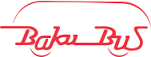 ''BAKUBUS'' MƏHDUD MƏSULİYYƏTLİ CƏMİYYƏTİM Ü S A B İ Q Ə N İ N (Kotirovka)Ə S A S   Ş Ə R T L Ə RT O P L U S UTəsərrüfat və inşaat mal-materiallarının satınalınması    ___________________________________________________________________predmetEhtimal olunan məbləğ: 44,663.42 manatYazı ilə: (qırx dörd min altı yüz altmış üç manat, 42 qəpik)Əlaqələndirici şəxs barədə məlumat1. Müsabiqə iştirakçıları üçün təlimat1.  Maliyyələşdirmə mənbəyi1.1. Bu satınalma ‘’BakuBus’’ MMC-nin sərbəst təsərrüfat fəaliyyətindən əldə edilən gəlirlər hesabına maliyyələşdirilir. 2. Müsabiqə iştirakçılarının qanunauyğunluğu 2.1. Azərbaycan Respublikasının qanunları ilə qadağan olunmuş iddiaçılardan başqa, istənilən rezident və ya qeyri-rezident hüquqi şəxslər  və sahibkar fiziki şəxslər müsabiqədə iştirak edə bilərlər;3. Malların mənşəyi Müqavilədə bütün malların və onlarla bağlı xidmətlərin mənşəyi və harada istehsal olunduğu bildirilməlidir; 4. Müsabiqənin Əsas şərtlər toplusunun məzmunu 4.1. Əsas şərtlər toplusunda, malların alınması qaydaları və müqavilə şərtləri göstərilir. Müsabiqədə iştiraka dəvətdən başqa, əsas şərtlər toplusu aşağıdakılardan ibarət olmalıdır:a) Müsabiqə iştirakçıları üçün təlimatb) Əsas şərtlər toplusunun məlumat xəritəsic) Satınalınacaq malların (iş və xidmətlərin) siyahısı və texniki parametrlərç) Təkliflərin forması və qiymət cədvəlləri5. Əsas şərtlər toplusuna dair izahat  5.1. Əsas şərtlər toplusu haqqında hər hansı dəqiqləşmə, yaxud hər hansı sənədi aydınlaşdırmaq üçün iddiaçı satınalan təşkilata şifahi və ya elektron (e-mail-procurement@bakubus.az) məktubla müraciət edə bilər. Satınalan təşkilat əsas şərtlər toplusunun aydınlaşdırılması ilə bağlı bütün sorğulara, qiymət təkliflərinin təqdim edilməsinin son müddətinə qədər cavab verməlidir.6. Əsas şərtlər toplusunda düzəlişlərin edilməsi6.1. Prosedur üzrə iddiaçılar tərəfindən ilk təklif təqdim edilənə qədər satınalan təşkilat hər hansı bir vaxt, öz mülahizəsinə və yaxud iddiaçının sorğusuna verilmiş açıqlama ilə bağlı əsas şərtlər toplusunda əlavə və düzəlişlər edə bilər. Satınalan təşkilat əsas şərtlər toplusuna əlavə və düzəlişlər barədə bütün iddiaçılara dərhal məlumat verir. İddiaçılar həmin əlavə və düzəlişləri öz təkliflərində nəzərə almalıdırlar.  7. Müsabiqə iştirakçılarının hüquqlarını və ixtisaslarını təsdiq edən sənədlər7.2. İddiaçı əsas şərtlər toplusunun məzmununu, o cümlədən təlimatları, formaları və şərtləri öyrənməlidir. Bu sənədlər və qiymət təklifi haqqında tam təsəvvürü, məlumatı olmayan, əsas şərtlər toplusunun tələblərinə uyğun gəlməyən təklifin verilməsi iddiaçının təklifinin kənarlaşdırılması ilə nəticələnə bilər. 8. Müsabiqə təklifinin qüvvədə olma müddəti8.1. Müsabiqə təklifi Satınalan şirkətin göstərdiyi zərflərin açılma tarixindən sonra, əsas şərtlər toplusunun məlumat xəritəsindən göstərildiyi tarixə qədər qüvvədə olmalıdır. 8.2. Təkliflərin qiymətləndirilməsi tələb olunandan artıq müddət ərzində yekunlaşacağı təqdirdə satınalan şirkət İddiaçılardan onun təklifinin qüvvədə olma müddətinin uzadılmasını xahiş edə bilər. Belə xahiş və ona cavab yazılı formada həyata keçirilir. 9. Müsabiqə zərflərinin hazırlanması, imzalanması və möhürlənməsi9.1. “Təklifin əsli” Əsas Şərtlər toplusunun məlumat xəritəsinə əsasən iddiaçı tərəfindən imzalanmış və möhürlənmiş formada ikiqat zərfə qoyulur. Zərfin bağlı tərəfi iddiaçı tərəfindən imzalanıb möhürlənərək satınalan təşkilata təqdim olunur. Bu formada olmayan zərflər Satınalan təşkilat tərəfindən qəbul olunmur.9.2. Qiymət təklifinin əsli və bütün surətləri çap olunmalı və ya pozulmayan mürəkkəblə yazılmalı, iddiaçı tərəfindən imzalanmalı və möhürlənməlidir. Qiymət təklifni imzalayan şəxsin, imza hüququnu təsdiq edən sənəd Satınalan təşkilata təqdim edilməlidir. İddiaçı müsabiqədə iştirak etmək üçün yalnız bir qiymət təklifi verə bilər.9.3. Daxili və xarici zərflər:a) Əsas şərtlər toplusunun məlumat xəritəsində göstərilmiş Ünvana təqdim edilməlidir.b) prosedur haqqında elanda və ya satınalma proseduruna dəvətdə qeyd olunmuş  “21” may 2024-cü il saat 12:00 tarixinə qədər açılmamalıdır” sözləri xarici zərfin üzərində qeyd edilməlidir.10. Təkliflərin təqdim olunması üçün son müddət  10.1. Təklif əsas şərtlər toplusunun məlumat xəritəsində göstərilmiş müddətdən gec olmayaraq Əsas şərtlər toplusunun məlumat xəritəsində göstərilmiş Ünvana təqdim olunmalıdır.11. Müsabiqə zərflərinin açılması11.1. Satınalan şirkət əsas şərtlər toplusunun məlumat xəritəsində göstərilən kimi təklif təqdim etmiş iddiaçıların zərflərini açır. “Zərflərin açılışında iddiaçıların iştirakı sərbəstdir”12. İlkin təhlil12.1. Satınalan şirkət təkliflərin Əsas Şərtlər Toplusuna uyğunluğunu (düzgünlüyünü, hesablamalarda olan səhvləri, təminatı) habelə bütünlükdə təklifin sənədləşdirilməsinin düzgünlüyünü yoxlayır.12.2. Mal və göstərilmiş xidmətlər üzrə vahidin qiyməti ilə ümumi qiymət arasında fərq yarandığı təqdirdə, mal və göstərilmiş xidmətlər üzrə vahidin qiyməti əsas tutulur və ümumi qiymətə düzəliş verilir. Əgər İddiaçı səhvlərin belə düzəlişi ilə razılaşmazsa, onun təklifi kənarlaşdırılır, təklifinin təminatı isə tutulur. Əgər söz ilə rəqəm arasında yazılmış məbləğ arasında fərq varsa, onda söz ilə ifadə olunmuş məbləğə üstünlük verilir.12.3. Zərurət yarandıqda, Satınalan şirkət iddiaçılara aydınlıq gətirilməsi (keyfiyyət göstəriciləri daxil olmaqla) məqsədilə müraciət etmək, iddiaçıların təqdim etdiyi malların nümunələrini, prototiplərini və s. kimi əlavə məlumatları tələb etmək və ərazi səfərlərini aparmaq hüququna malikdir.12.4. Ətraflı qiymətləndirmə aparılana qədər, Satınalan şirkət hər bir təklifin əsas şərtlər toplusunun tələblərinə nə dərəcədə cavab verdiyini müəyyən edir. Əgər təklif əsas şərtlər toplusunda göstərilən şərtləri təmin edirsə, onda təklifi tələblərə lazımi dərəcədə cavab verən hesab olunur. Satınalan şirkət təkliflərin uyğunluğunu müəyyənləşdirdikdə hər-hansı bir əlavə mənbəyə istinad etmədən təklifin özünə əsaslanır.13. Müsabiqə təkliflərinin müqayisəsi və qiymətləndirilməsi13.1. Əsas şərtlər toplusunun tələblərinə cavab verən kimi müəyyənləşdirilmiş müsabiqə təkliflərini Satınalan təşkilat müqayisə edir və qiymətləndirir.13.2. Satınalan təşkilat müsabiqə təkliflərinin müqayisə edib qiymətləndirilməsini apararkən müsabiqənin qalibləri 2 və ya daha çox iddiaçı olarsa səmərəli təklif verən iddiaçılar arasında müsabiqə predmetinin bölünməsi barəsində qərar qəbul edə bilər.14. Satınalan şirkət ilə əlaqələr14.1. Müsabiqə zərflərin açıqlanması dəqiqəsindən müqavilənin təltif olunması dəqiqəsinə qədər iddiaçılardan heç biri öz təklifi ilə bağlı Satınalan təşkilatla əlaqəyə girməməlidirlər.15. Satınalan şirkətin müsabiqə təklifini qəbul etmək, hər hansı və ya bütün müsabiqə təkliflərini rədd etmək hüququ15.1. İddiaçının qarşısında heç bir cavabdehlik daşımadan Satınalan şirkət müqavilə təltif olunana qədər istənilən müsabiqə təklifini qəbul etmək və geri qaytarmaq, habelə satınalma prosesinin dayandırılması və istənilən vaxt bütün təkliflərdən imtina etmək hüququnu özündə saxlayır. Satınalan təşkilat təkliflərdən imtina etdikdə öz hərəkətinin səbəblərini bütün iddiaçılara bildirir.16. Müqavilənin təltif olunması haqqında bildiriş16.1. Satınalan təşkilat müqavilənin təltif olunması haqqında qərar qəbul etdikdən sonra İddiaçıya bildiriş göndərir. 16.2. Müqavilənin təltif olunması haqqında bildirişi aldıqdan sonra qalib İddiaçı Müqaviləni 3 iş günü ərzində imzalı və möhürlü olaraq Satınalan təşkilatın qeyd olunan ünvanına təqdim edir.17. Müqavilənin imzalanması17.1. Satınalan təşkilat qalib İddiaçıya onun təklifinin qəbul olunması haqqında bildirişlə eyni zamanda bu İddiaçıya, tərəflər arasında nəzərdə tutulmuş razılaşmalar daxil olmaqla, Müqavilə formasını da göndərir.Əsas şərtlər toplusunun məlumat xəritəsi (ƏŞTMX)Əlavə № 1Məlumat Xəritəsi (TMX)Əlavə № 2TEXNİKİ TAPŞIRIQSeçim mövzusu: Alış mövzusu: Təsərrüfat və inşaat mal-materiallarının satınalınmasıMüqavilənin etibarlılıq müddəti və imzalanma şərti: qeyd edilən malların satın alınmasına dair 1 (bir) il müddətinə müqavilə imzalanır.Xidmətlərin göstərilmə/malların təqdim olunma ünvanı: AZ1091, Bakı şəhəri, Suraxanı rayonu, Zığ qəsəbəsi, Zığ-Hövsan yolu 1-ci km “1”ünvanında yerləşən “Baku Bus” MMC-yə məxsus Deponun ərazisindəki anbarMüqavilənin başlanma müddəti : Müqavilənin imzalanmasından sonraSatın alınacaq mallarınSİYAHISI.Qeyd: İddaçı siyahıda olan mallarla bağlı suallarını müsabiqənin əlaqələndirici şəxsinə və ya procurement@bakubus.az elektron ünvanına müraciət etməklə məlumat eldə edə bilər.Çatdırılmaya dair tələblər: Müqavilə üzrə nəzərdə tutulan malların 50 faizinə qədəri ilkin olaraq sifariş edilə bilər. Qalan mal materiallar il ərzində sifarişçinin tələbi əsasında sifariş edilən vaxtdan sonra 1 gün ərzində Sifarişçinin anbarına çatdırılmalıdır. Subpodrat müqaviləsinin bağlanmasına dair tələblər: Müqavilə dəyərinin 50% həcmində subpodrat müqavilə bağlana bilər.Zəmanət şərtləri: Satın alınan malların  keyfiyyətinə minimum 6 ay zəmanət verilməlidir və buna görə şirkət cavabdehlik daşıyır. İstifadə müddətləri tarixlə məhdudlaşan malların (germetika, kley, boya və.s.) Sifarişçinin anbarına təhvil-təslim olunması tarixindən ətibarən, son istifadə tarixləri minimum 1 (bir) il olmalıdır.Təklifin dəyərinə dair tələblər: 1. Təklifin ümumi (maksimal) dəyəri, bu Texniki tapşırığın tələblərinə uyğun və İddiaçı tərəfin anoloji layihələrdə peşəkar təcrübəsi nəzərə alınmaqla rəsmiləşdirilir. 2. Təklif dəyəri “BakuBus” MMC-nin anbarına çatdırılma şərti ilə Azərbaycan Respublikası manatı ilə ƏDV  hesablanmaqla  müəyyən edilir.3. İddiaçının bütün mümkün xərcləri – avadanlıq, inventar, sərfiyyat materialları, əməkdaşların əmək haqqı, xüsusi geyim, seçim mövzusu üzrə bütün digər mümkün xərclər, o cümlədən ödənilmiş və ya ödənilməsi nəzərdə tutulan vergi və digər məcburi ödənişlər təklifin dəyərinə daxil edilməlidir. 4. Təklifə daxil edilməyən xərclər Sifarişçi tərəfindən  ödənilməyəcək  və İddiaçının  təklifinin  ümumi  qiyməti hesabına  ödəniləcəkdir. 5. Hazırkı Seçimin nəticələri üzrə bağlanan Müqavilədə bütün əhəmiyyətli şərtlər qeyd edilir. Təklifin dəyəri qətidir və müqavilənin yerinə yetirilməsi zamanı dəyişdirilə  bilməz. Ödəniş şərtləri və ödəniş qaydasına dair tələblər1. Ödəniş nağdsız şəkildə (köçürmə yolu ilə) ödənilir. 2. Mallar üzrə ödəniş təqdim olunan hesab, hesab-fakturaya, elektron vergi-hesab fakturaya, elektron vergi qaimə fakturaya və təhvil təslim aktlarına əsasən həyata keçirilir. Qiymətləndirmə meyarları- Təklifin Texniki tapşırığa uyğun olması;- Təklifin dəyəri.Əlavə tələblər: -  çatdırılma müddəti minimal olan.Təkliflərin qiymətləndirilməsi “Əsas şərtlər toplusu”nda nəzərdə tutulmuş və təkliflərin qiymətləndirilməsi zamanı üstünlük veriləcək meyarlara görə aşağıdakı dəyərləndirmə “BAL” hüdudlarını müəyyən etmişdir.Kommersiya qiymətləndirməsi “cədvəl 1”Qeyd: Tender təkliflərinin dəyərinə görə ballar aşagıdakı düsturla hesablanacaqdır.P=T1 x 100 / T0Burada P- təklifin dəyəri;T1-iddiaçılar arasında ən səmərəli təklifin qiyməti;T0 –iddiaçının komissiyaya etdiyi təklifin qiyməti.Qeyd 1: Yekun ballarına əsasən Tenderin qalibi, 2-ci və 3-cü yerləri tutan iddiaçılar müəyyən olunacaqlar.Qeyd 2: Təkliflərin qiymətləndirilməsinin cədvəlinə əsasən Tenderin qalibi 2 və ya daha çox iddiaçı olarsa predmetin bu iddiaçılar arasında bölünməsi barəsində qərar qəbul edə bilər.Forma 2Malgöndərənin (podratçının) kotirovka təklifiTarix:_______________Kimə_______________Hörmətli cənablar!Biz, ______________________________________________________________________________________malgöndərən (podratçının) adıKotirovka sorğusunu tam öyrənərək satın alınan mallara (işlərin və xidmətlərin)_____________________________________________________________________________________________________________Malların (işlərin və xidmətlərin) adıaşağıdakı qiymətdə təklif edirik _________________ (manat).   Malların (işlərin və xidmətlərin) qiymət cədvəli əlavə olunur.   Bizim kotirovka təklifimizi qəbul etdiyiniz təqdirdə biz, malları kotirovka sorğusunda göstərilən şərtlər daxilində təqdim etməyi, iş və xidmətləri yerinə yetirməyi öz öhdəmizə götürürük və qeyd edilmiş  ödəniş şərtləri ilə razıyıq.Kotirovka təklifi: ən azı 12 iyun2024-cü il tarixə qədər qüvvədə qalacaqdır.                                                           İmzalayan şəxsin vəzifəsi______________________                                                           Soyadı A.A.__________________________________                                                           İmza________________________________________                                                           Möhür yeriMalların (işlərin və xidmətlərin) qiymət cədvəliDiqqət!Əsas Şərtlər Toplusunda qeyd edilən və iddiaçılar tərəfindən riayət olunmalı əsas müddəların xülasəsi:“Təklifin əsli” Əsas Şərtlər toplusunun məlumat xəritəsinə əsasən iddiaçı tərəfindən imzalanmış və möhürlənmiş formada ikiqat zərfə qoyulur. Zərfin bağlı tərəfi iddiaçı tərəfindən imzalanıb möhürlənərək satınalan təşkilata təqdim olunur. Bu formada olmayan zərflər Satınalan təşkilat tərəfindən qəbul olunmur.İddiaçı müsabiqədə iştirak etmək üçün yalnız bir qiymət təklifi verə bilər.Təkliflər əsas şərtlər toplusunun məlumat xəritəsində göstərilmiş Ünvana təqdim edilməlidir.Prosedur haqqında elanda və ya satınalma proseduruna dəvətdə qeyd olunmuş  20 may 2024-cü il saat 18:00 tarixə qədər açılmamalıdır” sözləri xarici zərfin üzərində qeyd edilməlidir.Müsabiqə təklifinin qüvvədə olma müddəti: ən azı 12.06.2024-cü ilə qədər olmalıdır.Müsabiqə təkliflərinin təqdim olunma ünvanı:  Zığ-Hövsan yolu, AZ1091 Bakı, AzərbaycanTəkliflərin təqdim olunmasının son tarixi: 20.05.2024-cü il saat 18:00-a qədərdir. Bu tarixdən sonra təqdim olunan təkliflər qəbul edilmir.Müsabiqə Təkliflərinin Açılması: Müsabiqə təkliflərinin zərfləri 21.05.2024-cü il saat 12:00-da AZ1091, Bakı şəhəri, Suraxanı rayonu, Zığ qəsəbəsi, Zığ-Hövsan yolu 1-ci km “1” ünvanında yerləşən BakuBus MMC-nin inzibati binasında açılacaqdır. Zərflərin açılışında iddiaçıların iştirakı sərbəstdir.S/sFiziki şəxs                Hüquqi şəxs1Forma 2Forma 2 və qiymət cədvəli2Şəxsiyyət vəsiqəsinin surətiNizamnamənin surəti3VÖEN-in surətiDovlət Reyestrindən çıxarışın surəti4Bank rekvizitlərVÖEN-in surəti5Bank rekvizitlər6Azərbaycan Respublikasında vergilərə və digər icbari ödənişlərə dair yerinə yetirilməsi vaxtı keçmiş öhdəliklərin olmaması haqqında müvafiq vergi orqandan arayış; (son 3 (üç) ay ərzində olan tarixə alınmalıdır.) Sənədin əsli və ya elektron kabinetdən əldə olunmuş nüsxəsinin notarial qaydada təsdiq edilmiş forması təqdim edilməlidir.Əlaqələndirici şəxsin adı və soyadıAdem KümetVəzifəsi:Baş mütəxəssis İş ünvanı:AZ1091, Bakı şəhəri, Suraxanı rayonu,Zığ qəsəbəsi, Zığ-Hövsan yolu 1-ci km “1”Əlaqə telefonu:077 250 00 39Elektron ünvanıProcurement@bakubus.azS/sFiziki şəxs                Hüquqi şəxs1Forma 2Forma 2 və qiymət cədvəli2Şəxsiyyət vəsiqəsinin surətiNizamnamənin surəti3VÖEN-in surətiDövlət Reyestrindən çıxarışın surəti4Bank rekvizitlərVÖEN-in surəti5Bank rekvizitlər6Azərbaycan Respublikasında vergilərə və digər icbari ödənişlərə dair yerinə yetirilməsi vaxtı keçmiş öhdəliklərin olmaması haqqında müvafiq vergi orqandan arayış; (son 3 (üç) ay ərzində olan tarixə alınmalıdır.) Sənədin əsli və ya elektron kabinetdən əldə olunmuş nüsxəsinin notarial qaydada təsdiq edilmiş forması təqdim edilməlidir.Satınalan təşkilatın Adı: “BakuBus” MMC Ünvanı:   AZ1091, Bakı şəhəri, Suraxanı rayonu, Zığ qəsəbəsi, Zığ-Hövsan yolu 1-ci km “1”Telefon:0124041110Maliyyələşmə mənbəyi:‘’BakuBus’’ MMC-nin sərbəst təsərrüfat fəaliyyətindən əldə etdiyi gəlirlər.  Müqavilənin predmeti:   Təsərrüfat və inşaat mal-materiallarının satınalınmasıAzərbaycan Respublikasının Qanunları ilə qadağan olunmuş iddiaçılardan başqa istənilən rezident hüquqi şəxs və ya hüquqi şəxslər və sahibkar fiziki şəxslər birliyi müsabiqədə iştirak edə bilərlər. Müsabiqə təklifinin dili: Azərbaycan dilində tərtib olunmalıdır. (Xarici dildə tərtib olunmuş təkliflərin Azərbaycan Respublikasının dövlət dilinə tərcümə olunmuş və tərcüməsi notarial qaydada təsdiq edilmiş surətləri əlavə edilməlidir).İddiaçının təklif etdiyi qiymətlər, müqavilənin qüvvədə olma müddəti ərzində dəyişməz qalmalıdır.Təklifin valyutası: manatMüsabiqə təklifinin qüvvədə olma müddəti: ən azı 12.06.2024-cü ilə qədər.Surətlərin miqdarı: 1Müsabiqə təkliflərinin təqdim olunma ünvanı: Bakı şəhəri, Suraxanı rayonu, Zığ-Hövsan yolu, 1-ci km. 1Təkliflərin təqdim olunmasının son tarixi: 20.05.2024-cü il saat 18:00Müsabiqə Təkliflərinin Açılması: 21.05.2024-cü il saat 12:00Yeri: AZ1091, Bakı şəhəri, Suraxanı rayonu, Zığ qəsəbəsi, Zığ-Hövsan yolu 1-ci km “1” ünvanında yerləşən “BakuBus” MMC-nin inzibati binası   Müqavilənin yerinə yetirilməsinin təminatı aşağıdakı həcmdə və məbləğdə olmalıdır:Tələb olunmur. S/SAdıÖlçü vahidiMiqdarıVahidin qiymətiÜmumi qiymət1Abraziv disk (dəmir kəsən) - 125 ØƏdəd502Abraziv disk (dəmir kəsən) - 230 ØƏdəd303Adaptor 50 mm kanalizasiya boru rezini ( Rezin manjet)Ədəd104Almaz disk 125 mmƏdəd55Almaz disk 230 mmƏdəd56Araba Tekəri fırlanan 160 mm (təkər hissəsi yağlanabilən)Ədəd207Araba Tekəri sabit 160 mm (təkər hissəsi yağlanabilən)Ədəd208Arko kran 15x13 (latun materialdan)Ədəd109Arko kran 15x15 (latun materialdan)Ədəd2510Asma qıfıl ortaƏdəd811Asma qıfıl böyükƏdəd812PVC qapı mexanizmi xrom yale 153 komplektƏdəd513Taxta qapi kilidi qulpları ilə komplekt (Kale və ya ekvivalent)Ədəd1014Bel çala (sapı ilə)Ədəd515Bel düz (sapı ilə)Ədəd516Bıçaq (rezak) alçıpan kəsmsək üçünƏdəd2517Bina giriş aluminium (antrasit) qapı menteşesi (petlə)Ədəd2018Bina giriş (antrasit) qapı örtmə mexanizm (Assa Abloy DC 500 silver və ya ekvivalent)Ədəd1019Boçok şlanqı 40 sm 15x15 (yüksek teyziqe davamlı)Ədəd1520Boya ağ (dəmir üçün)Kq3021Boya  boz (dəmir üçün)Kq3022Boya qara (dəmir üçün)Kq3023Boya sarı (dəmir üçün)Kq5024Boya həlledici (rastvoritel) 646Litr1025Burğu beton üçün  6,8,10,12,14,18,25Dəst226Burğu dəmir üçün 4,6,8,10,12,14Dəst227Burğu taxta üçün 4,6,8,10,12,14Dəst228Darvaza petləsi 25 smƏdəd629Dəmir list 3mm x 100sm x 200sm
3mm qalınlıq, 100sm en, 200sm uzunluqədəd430Dəmirkəsən qayçı (sağ)Ədəd131Ofis dolab kilidiƏdəd4032Elektrod 2,5 mm (Askaynak və ya ekvivalent)qutu633Elektrod 3 mm (Askaynak və ya ekvivalent)Qutu634Əlcək işçi 300#Cüt10035Fum lentƏdəd1036HDPE boru 40 mmMetr3037HDPE boru 63 mmMetr6038HDPE dirsək 90° 40 mmƏdəd1539HDPE mufta 40 mmƏdəd1540HDPE Troynik 40 mmƏdəd1041HDPE ventel 40 mmƏdəd1042HDPE ventel 63 mmƏdəd1043İzolent sadə elektrik üçünƏdəd2544Kondisioner dərmanı (çöl və daxili bloku yumak üçün)Litr1245Kran (smesitel) əlüzyuyan üçün latun
Latun materialdan olmalı və uzun müddətli istifadəyə yararlı olmalıdır.
Ədəd1546Mərmər və daş yapışdırıcıKq247Mikser drel üçünƏdəd248Mikser perforator üçünƏdəd249Mismar 0,70 likKq550Mismar 0,80 likKq551Ofis beş bölməli sənəd dolabı DSP  (Bəyaz) 180x100x35
 180sm hündürlük, 100sm en, 35sm dərinlik, bölmələr arası məsafə minimum 35sm, alt 2 bölməsi iki qapılı, qapılar tutacak ilə olamalıƏdəd2052Ofis paltar dolabı DSP (Bəyaz) 180x100x40 
180sm hüdürlük, 100sm en, 40sm dərinlik, 2 qapılı, qapılar tutacak ilə olmalı, içində asqı ilə paltar asmak üçün taxta sap və ya dəmir sap olmalıdır.Ədəd1553Ofis işçi kreslo
parça materialdan, ayaqları xrom, 5 təkərliƏdəd3054Ofis işçi masası DSP (Bəyaz) 120x60x73
120sm uzunluq, 60sm en, 73sm hündürlük, masanın sağ iç tərəfində 1 ədəd 40 sm uzunluğunda 20 sm enində siyirmə,siyirmenin altinda qalan boşluğa uyğun (boşluq iki bölmədən ibarət)  1 eded qapaq tutucakları iləƏdəd3055Tualet başlığı latun 
Latun materialdan olmalı və uzun müddətli istifadəyə yararlı olmalıdır.Ədəd5056PPRC amerikanka çöl yivli 20x15Ədəd557PPRC amerikanka çöl yivli 25x20Ədəd558PPRC amerikanka çöl yivli 32x25Ədəd559PPRC amerikanka iç yivli 20x15Ədəd560PPRC amerikanka iç yivli 25x20Ədəd561PPRC amerikanka iç yivli 32x25Ədəd562PPRC boru 20 mmMetr3063PPRC boru 25 mmMetr3064PPRC boru 32 mmMetr3065PPRC boru 40 mmMetr4066PPRC boru 50 mmMetr4067PPRC boru qayçısı  (63 mm-lik boruları kəsə bilən)Ədəd168PPRC dirsək 45° 20 mmƏdəd1069PPRC dirsək 45° 25 mmƏdəd2070PPRC dirsək 45° 32 mmƏdəd2071PPRC dirsək 45° 40 mmƏdəd2072PPRC dirsək 45° 50 mmƏdəd2073PPRC dirsək 90° 20 mmƏdəd2074PPRC dirsək 90° 25 mmƏdəd2575PPRC dirsək 90° 32 mmƏdəd2576PPRC dirsək 90° 40 mmƏdəd2077PPRC dirsək 90° 50 mmƏdəd2078PPRC mufta 20 mmƏdəd1079PPRC mufta 25 mmƏdəd1080PPRC mufta 32 mmƏdəd1081PPRC mufta 40 mmƏdəd1082PPRC mufta 50 mmƏdəd1083PPRC rekor düz çöl yivli 20x15Ədəd684PPRC rekor düz iç yivli 20x15Ədəd585PPRC rekor əyri çöl yivli 20x15Ədəd586PPRC rekor əyri iç yivli 20x15Ədəd587PPRC troynik 20 mmƏdəd688PPRC troynik 25 mmƏdəd1089PPRC troynik 32 mmƏdəd1090PPRC troynik 40 mmƏdəd1091PPRC troynik 50 mmƏdəd1092PPRC ventel 20 mmƏdəd1093PPRC ventel 25 mmƏdəd1594PPRC ventel 32 mmƏdəd1095PPRC ventel 40 mmƏdəd1096PPRC ventel 50 mmƏdəd497PPRC ventel 63 mmƏdəd498PUR kley taxta üçün  501 (Kleiberit və ya ekvivalent)Kq299PVA kleyKq2100PVC boru 100 mmMetr20101PVC boru 50 mmMetr15102PVC dirsək 45° 100 mmƏdəd10103PVC dirsək 45° 50 mmƏdəd10104PVC dirsək 90° 50 mmƏdəd10105PVC dirsək 90° 100 mmƏdəd10106PVC mufta 100Ədəd10107PVC mufta 50Ədəd10108PVC troynik 100Ədəd10109PVC troynik 50Ədəd10110Zajim 15sm  ağQutu20111Zajim 20sm   ağQutu20112Zajim 40sm  ağQutu20113Zajim 50 sm  ağQutu20114Zajim 65sm  ağQutu20115Rezak ucluqlarıQutu20116Rezin salniklər 15 mmƏdəd50117Rezin salniklər 25 mmƏdəd25118Rolik emulsiya boya üçün 10 smƏdəd10119Rolik emulsiya boya üçün 20 smƏdəd10120Rolik emulsiya boya üçün 25 smƏdəd10121Rolik yağlı boya üçün 10 smƏdəd10122Rolik yağlı boya üçün 20 smƏdəd10123Rolik yağlı boya üçün 25 smƏdəd10124Samovar  5 litr likƏdəd8125Samovar  spiralı 1,5 kvƏdəd15126Samovar kranı LatunƏdəd15127Samovar termorequlyatoruƏdəd15128Zamoq göbəyi 7 sm (sertsavina)Ədəd10129Zamoq göbəyi 9 sm (sertsavina)Ədəd10130Zamoq göbəyi 12 sm (sertsavina)Ədəd8131Sənaye darvazası üçün kilid qulpları ilə
(qatlanan darvaza üçün) qulpun çöl hissəsi qatlanan qapıya uyğun olmalıdır.Ədəd3132Sifon əl üz yuyan üçünƏdəd10133Sifon mətbəx üçünƏdəd10134Silikon ağ (sista və ya ekvivalent)Ədəd30135Silikon istiyə davamlı (Sista RTV və ya ekvivalent)Ədəd20136Silikon Şəffav (sista və ya ekvivalent)Ədəd30137Smesitel  mərmər əl üz yuyan üçün (latun) 
 Mərmərə bağlanan hissəsi uzun yivli 6 sm, latun materialdan olmalı və uzun müddətli istifadəyə yararlı olmalıdır.Ədəd10138Smesitel  mətbəx üçün (latun)
Latun materialdan olmalı və uzun müddətli istifadəyə yararlı olmalıdır.Ədəd6139Smesitel şlanqı 40 sm (yüksek teyziqe davamlı)Ədəd20140Şlang bide 1200 mm  (yüksek teyziqe davamlı)Ədəd25141Şpakel 10 smƏdəd2142Şpakel 15 smƏdəd2143Şpakel 25 smƏdəd2144Şurup taxta üçün 30 mmQutu5145Şurup taxta üçün 40 mmQutu5146Şurup taxta üçün 50 mmQutu5147Şurup taxta üçün 70 mmQutu5148Şurup taxta üçün 80 mmQutu5149Şurup dam örtüyü üçün 30 mmQutu5150Şurup dam örtüyü üçün 50 mmQutu5151Şurup dam örtüyü üçün 70 mmQutu5152Şurup samorez 30 mmQutu5153Şurup samorez 40 mmQutu5154Şurup samorez 50 mmQutu5155Şurup samorez 70 mmQutu5156Şurup samorez 80 mmQutu5157Şurup semiçka iri papaq 15 mmQutu5158Şurup semiçka iri papaq 25 mmQutu5159Şurup ucu sverlo 120 mmQutu3160Şurup ucu sverlo 30 mmQutu5161Şurup ucu sverlo 40 mmQutu5162Şurup ucu sverlo 50 mmQutu5163Şurup ucu sverlo 80 mmQutu3164Şurup alçipan 30 mmQutu10165Tanqit 160 mƏdəd5166Taxta kəsmək üçün disk 230 mm-likƏdəd2167U-PVC kley (Tangit və ya ekvivalent)Kq5168Vint nasadkası maqnitli 10 mmƏdəd5169Vint nasadkası maqnitli 8 mmƏdəd5170WD-40 pas açan 400 mlədəd30171Yanmış məftilKq7172Yapışdırıcı (Ana bala kley) ortaƏdəd10173Müdir kreslosu (Dəri)Ədəd5174Setka suvaq üçün şüşəlifli  160 qr/1m² 50 m²Metr50175Balta 1000qr taxta sap iləƏdəd2176Kəsər taxta sap iləƏdəd2177Çapacaq balta taxta sap iləƏdəd3178Nərdivan alüminium qatlanan
Pillə sayı 7+1, 120 kq qədər çəki qaldırabilən,Ədəd2179PVC Kabel kanalı döşəmə tipi 75x18mm boz rənqMetr20CəmiCəmiCəmiCəmiCəmiƏdvƏdvƏdvƏdvƏdvYekunYekunYekunYekunYekunNo.TəkliflərSəmərəli qiymətlərə görəİddiaçıların adıİddiaçıların adıİddiaçıların adıNo.TəkliflərSəmərəli qiymətlərə görə1Təklifin qiymətinə görə100 balƏlavəSıra sayıMalın (işin və xidmətin) adıMalın (işin və xidmətin) adıMalın (işin və xidmətin) adıÖlçü vahidiMiqdarıMalın (işin və xidmətin) vahidinin qiyməti (manatla)Ümumi qiyməti(manatla)CƏMİCƏMİCƏMİCƏMİCƏMİCƏMİCƏMİƏDV+18%ƏDV+18%ƏDV+18%ƏDV+18%ƏDV+18%ƏDV+18%ƏDV+18%YEKUNYEKUNYEKUNYEKUNYEKUNYEKUNYEKUNİmzalayan şəxsin vəzifəsi __________________________________________Soyadı A.A. __________________________________________İmza  _____________________________________Möhür yeriİmzalayan şəxsin vəzifəsi __________________________________________Soyadı A.A. __________________________________________İmza  _____________________________________Möhür yeriİmzalayan şəxsin vəzifəsi __________________________________________Soyadı A.A. __________________________________________İmza  _____________________________________Möhür yeriİmzalayan şəxsin vəzifəsi __________________________________________Soyadı A.A. __________________________________________İmza  _____________________________________Möhür yeriİmzalayan şəxsin vəzifəsi __________________________________________Soyadı A.A. __________________________________________İmza  _____________________________________Möhür yeri